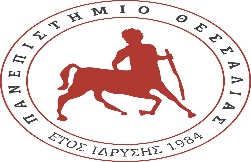 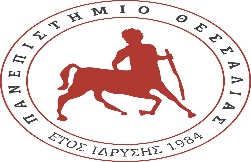 ΠΑΝΕΠΙΣΤΗΜΙΟ ΘΕΣΣΑΛΙΑΣ
Πρόγραμμα σπουδών Νοσηλευτικής(Πρώην ΤΕΙ ΘΕΣΣΑΛΙΑΣ)ΠΡΟΓΡΑΜΜΑ ΠΑΡΟΥΣΙΑΣΕΩΝ ΠΤΥΧΙΑΚΩΝ ΕΡΓΑΣΙΩΝ                                                                              Λάρισα, 20-1-2022                                                                     				          ΠΡΟΕΔΡΟΣ ΕΠΙΤΡΟΠΗΣ ΠΤΥΧΙΑΚΩΝ ΕΡΓΑΣΙΩΝ                                                                                                        			          Δρ. Μαρία Μαλλιαρού                                                                                                      			                  Αναπληρώτρια ΚαθηγήτριαΑ/ΑΗΜΕΡΟΜΗΝΙΑΩΡΑΑΡΙΘΜΟΣ ΜΗΤΡΩΟΥ ΦΟΙΤΗΤΗΕΞΕΤΑΣΤΙΚΗ ΕΠΙΤΡΟΠΗΑΙΘΟΥΣΑ ΠΑΡΟΥΣΙΑΣΗΣ24-1-20228.30-11.301. ΜΑΛΛΙΑΡΟΥ ΜΑΡΙΑ2. ΚΟΤΡΩΤΣΙΟΥ ΣΤΕΛΛΑ3 ΠΑΡΑΛΙΚΑΣ ΘΕΟΔΟΣΙΟΣ ΗΛΕΚΤΡΟΝΙΚΗ ΑΙΘΟΥΣΑ 1ΠΡΟΓΡΑΜΜΑ MS TEAMS18.30-8.452117129ΚΟΤΡΩΤΣΙΟΥ ΣΤΕΛΛΑ (ΕΠΙΒΛΕΠΩΝ)28.45-9.002116125ΚΟΤΡΩΤΣΙΟΥ ΣΤΕΛΛΑ (ΕΠΙΒΛΕΠΩΝ)309.00-9:152117086ΚΟΤΡΩΤΣΙΟΥ ΣΤΕΛΛΑ (ΕΠΙΒΛΕΠΩΝ)Για την παρουσίαση θα χρειαστεί να έχετε ανοίξει το power point  και να κάνετε διαμοιρασμό την οθόνη σας πατώντας share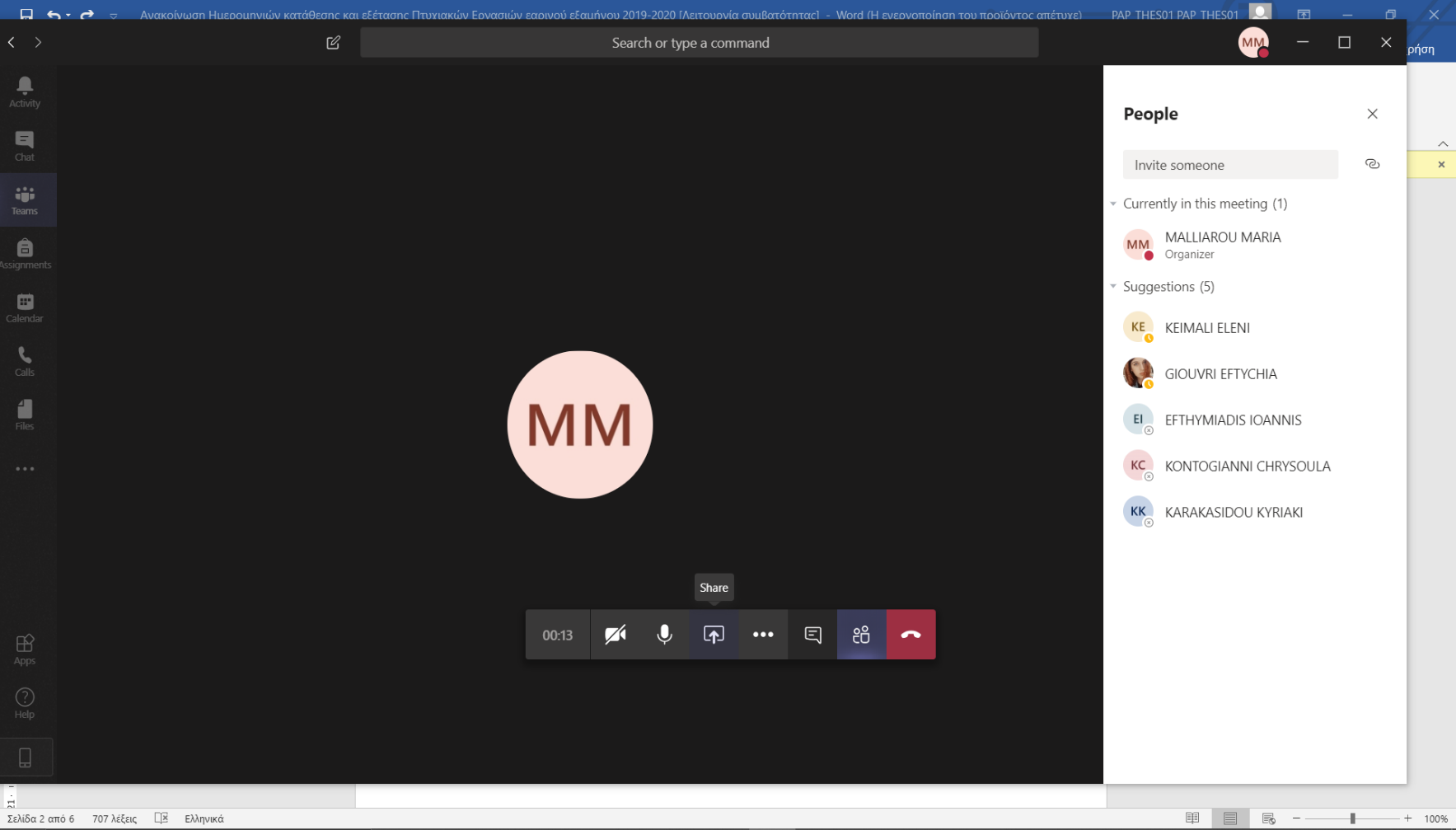 49.15-9.302117106ΚΟΤΡΩΤΣΙΟΥ ΣΤΕΛΛΑ (ΕΠΙΒΛΕΠΩΝ)59.30-9.452117162ΜΑΛΛΙΑΡΟΥ ΜΑΡΙΑ (ΕΠΙΒΛΕΠΩΝ)69.45-10.002113154ΜΑΛΛΙΑΡΟΥ ΜΑΡΙΑ (ΕΠΙΒΛΕΠΩΝ)710.00-10.152117185ΜΑΛΛΙΑΡΟΥ ΜΑΡΙΑ (ΕΠΙΒΛΕΠΩΝ)810.15-10.302117113ΜΑΛΛΙΑΡΟΥ ΜΑΡΙΑ (ΕΠΙΒΛΕΠΩΝ)910.30-10.452116015ΠΑΡΑΛΙΚΑΣ ΘΕΟΔΟΣΗΣ (ΕΠΙΒΛΕΠΩΝ)1010.45-11.002117112ΠΑΡΑΛΙΚΑΣ ΘΕΟΔΟΣΗΣ (ΕΠΙΒΛΕΠΩΝ)1111.00-11.152116165ΠΑΡΑΛΙΚΑΣ ΘΕΟΔΟΣΗΣ (ΕΠΙΒΛΕΠΩΝ)1211.15-11.30ΝΣ4617ΠΑΡΑΛΙΚΑΣ ΘΕΟΔΟΣΗΣ (ΕΠΙΒΛΕΠΩΝ)Α/ΑΗΜΕΡΟΜΗΝΙΑΩΡΑΟΝΟΜΑ ΦΟΙΤΗΤΗ/ΑΜΕΞΕΤΑΣΤΙΚΗ ΕΠΙΤΡΟΠΗΑΙΘΟΥΣΑ ΠΑΡΟΥΣΙΑΣΗΣΠΑΡΑΣΚΕΥΗ28-1-202209.00-10.001.ΕΥΑΓΓΕΛΙΑ ΚΟΤΡΩΤΣΙΟΥ2. ΠΑΡΑΛΙΚΑΣ ΘΕΟΔΟΣΙΟΣ3. ΣΤΥΛΙΑΝΗ ΚΟΤΡΩΤΣΙΟΥ ΗΛΕΚΤΡΟΝΙΚΗ ΑΙΘΟΥΣΑ 4ΠΡΟΓΡΑΜΜΑ MS TEAMS1309.00-9:152117186ΚΟΤΡΩΤΣΙΟΥ ΕΥΑΓΓΕΛΙΑ (ΕΠΙΒΛΕΠΩΝ)149.15-9.302116195ΚΟΤΡΩΤΣΙΟΥ ΕΥΑΓΓΕΛΙΑ (ΕΠΙΒΛΕΠΩΝ)159.30-9.45ΝΣ7732ΚΟΤΡΩΤΣΙΟΥ ΕΥΑΓΓΕΛΙΑ (ΕΠΙΒΛΕΠΩΝ)169.45-10.002117193ΚΟΤΡΩΤΣΙΟΥ ΕΥΑΓΓΕΛΙΑ (ΕΠΙΒΛΕΠΩΝ)Α/ΑΗΜΕΡΟΜΗΝΙΑΩΡΑΟΝΟΜΑ ΦΟΙΤΗΤΗ/ΑΜΕΞΕΤΑΣΤΙΚΗ ΕΠΙΤΡΟΠΗΑΙΘΟΥΣΑ ΠΑΡΟΥΣΙΑΣΗΣ24-1-202211.30-13.001.ΦΡΑΔΕΛΟΣ ΕΥΑΓΓΕΛΟΣ2. ΜΑΛΛΗ ΦΩΤΕΙΝΗ3. ΠΑΠΑΘΑΝΑΣΙΟΥ ΙΩΑΝΝΑ ΗΛΕΚΤΡΟΝΙΚΗ ΑΙΘΟΥΣΑ 4ΠΡΟΓΡΑΜΜΑ MS TEAMS1711.30-11.452116117ΜΑΛΛΗ ΦΩΤΕΙΝΗ(ΕΠΙΒΛΕΠΩΝ)1811.45-12.002113132ΠΑΠΑΘΑΝΑΣΙΟΥ(ΕΠΙΒΛΕΠΩΝ)1912.00-12.152117114ΠΑΠΑΘΑΝΑΣΙΟΥ(ΕΠΙΒΛΕΠΩΝ)2012.15-12.302117120ΦΡΑΔΕΛΟΣ Β(ΕΠΙΒΛΕΠΩΝ)2112.30-12.45 2117175ΦΡΑΔΕΛΟΣ Β(ΕΠΙΒΛΕΠΩΝ)